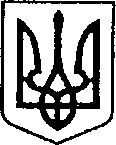 УКРАЇНАЧЕРНІГІВСЬКА ОБЛАСТЬН І Ж И Н С Ь К А    М І С Ь К А    Р А Д АВ И К О Н А В Ч И Й    К О М І Т Е ТР І Ш Е Н Н Явід 09 квітня 2020 р.		м. Ніжин		                         № 113Про внесення змін до Регламенту виконавчого комітету Ніжинської міської ради Чернігівської області VII скликання, затвердженого рішенням виконавчого комітету Ніжинської міської ради Чернігівської області VII скликання від 11 серпня 2016 року №220Відповідно до статей 42, 51, 52, 53, 54, 59, 73 Закону України «Про місцеве самоврядування в Україні», Закону України «Про забезпечення санітарного та епідемічного благополуччя населення», Закону України «Про захист населення від інфекційних хвороб», постанови Кабінету Міністрів України «Про запобігання поширенню на території України коронавірусу COVID-19» від 11.03.2020 року №211 (у редакції від 16.03.2020 року), виконавчий комітет Ніжинської міської ради                    в и р і ш и в:1. Внести зміни до Регламенту виконавчого комітету Ніжинської міської ради Чернігівської області VIІ скликання, затвердженого рішенням виконавчого комітету Ніжинської міської ради Чернігівської області VII скликання від 
11 серпня 2016 року № 220 (зі змінами від 26 грудня 2019 року) та доповнити його статтею 201 у наступній редакції:«Стаття 201.В умовах запровадження надзвичайної ситуації або надзвичайного стану, спричинених спалахами епідемій та пандемій, що створюють загрозу життю і здоров'ю значних верств населення та введення такого стану відповідного до законодавства на всій території України або окремих територіях засідання виконавчого комітету Ніжинської міської ради можуть проводитися дистанційно в режимі аудіо конференцій.Технічне забезпечення та організація дистанційних засідань покладається на відділ господарського забезпечення апарату виконавчого комітету Ніжинської міської ради.До порядку денного дистанційних засідань можуть включатися виключно бюджетні питання, інші питання, щодо невідкладних робіт з ліквідації наслідків надзвичайних ситуацій або якнайшвидшої ліквідації особливо тяжких наслідків надзвичайних ситуацій, спричинених спалахами епідемій та пандемій чи реалізації повноважень, пов'язаних з такими обставинами.У приміщенні, де перебуває головуючий, одночасно перебуває посадова особа відділу з питань організації діяльності міської Ради та її виконавчого комітету, яка веде протокол засідання виконавчого комітету Ніжинської міської ради.Підрахунок голосів здійснюється головуючим, результати голосування фіксуються у протоколі засідання виконавчого комітету Ніжинської міської ради.У разі проведення дистанційних засідань члени виконавчого комітету Ніжинської міської ради повинні надати до відділу з питань організації діяльності міської Ради та її виконавчого комітету номери телефонів, електронну пошту, інші засоби комунікації, через які буде здійснюватися розсилка повідомлень та матеріали засідань».2. Відділу з питань організації діяльності міської ради та її виконавчого комітету (Доля О.В.) забезпечити оприлюднення цього рішення на офіційному сайті Ніжинської міської ради протягом п`яти робочих днів з дати його прийняття.3. Контроль за виконанням цього рішення покласти на керуючого справами виконавчого комітету Ніжинської міської ради Колесника С.О.Міський голова                                                                                      	А. ЛІННИК